PRESENT PERFECT   НАСТОЯЩЕЕ СОВЕРШЕННОЕПрочитайте теорию, зарисуйте схему образования PRESENT PERFECTHAVE + 3-я ФОРМА ГЛАГОЛА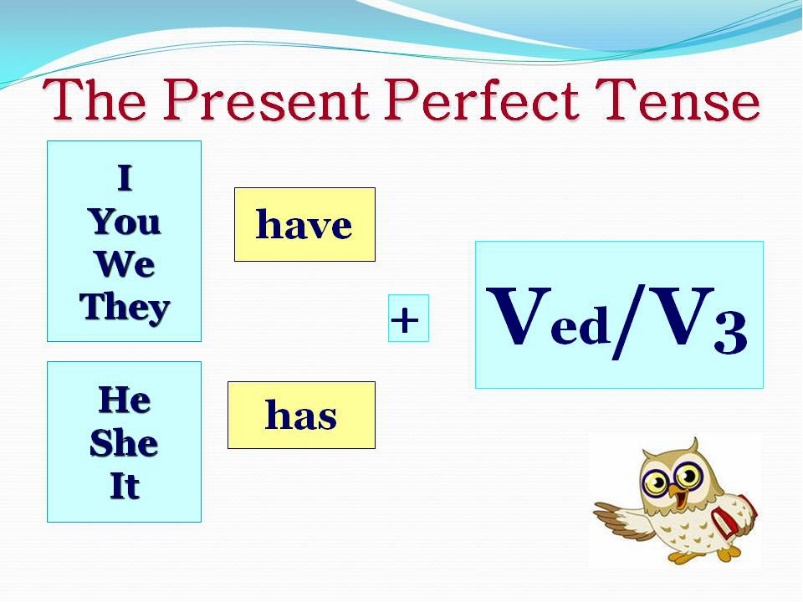 Pr. Perf. - очень сложное для понимания время, т.к. на русский оно переводится прошедшим, а англичане называют его настоящим. Это происходит потому, что хотя действие  уже произошло, результат его присутствует сейчас, и этот результат - главное, что интересует говорящего. Служебным глаголом является have, который с 3-м лицом единственного числа имеет форму has (все-таки время-то настоящее!).I have just returned from Moscow.	Я только что вернулся из Москвы.He has broken a cup.			Он сломал чашку.Он ходит вперед в вопросах и цепляет not в отрицаниях:Has he done his homework?Он сделал домашнее задание?   He hasn’t done his homework today.		Сегодня он не сделал дом.  задание.Итак, первое, что необходимо запомнить о Present Perfect:а)	переводить его нужно прошедшим временем и часто - совершенным видом;б)	помнить о смене have на has в 3-м лице единств. Числав)	хорошо знать 3–ю форму глагола.Трудности возникают при переводе с русского языка, когда необходимо выбирать между Past Indefinite и Present Perfect. О любом событии можно сказать и в том, и в другом времени, в зависимости от того, как ты к этому событию относишься:Упражнение 2. Поставьте глаголы в скобках в Present Perfect. Записать нужно подлежащее и глагол. Ex: he has finishedHe _____ (finish) training.She _____ (score) twenty points in the match.We _____ (watch) all the Champions League matches this season.That's amazing! She _____ (run)  fifteen kilometers this morning!She _____  (buy)  some really nice rollerblades!Oh, no! I  _____ (lose) my money!My mum _____ (write) shopping list. It's on the kitchen table.Dad, you _____ (eat) my biscuit!I’m tired. I  _____ (watch) three X-Files videos.Hurry up! They  _____ (start) the film!Mary  _____ (study) hard this year, so she'll pass her exams.Past IndefinitePresent Perfect1. Главное - когда произошло действие. Я был в Москве в прошлом году. (главное, что именно в прошлом году). Время всегда указано и это время уже закончилось (вчера, на прошлой неделе, в прошлом году и т.д.).I did my homework yesterday.She was in Moscow last year.2. Обращай внимание на слова-флажки. Они сигнализируют о своем времени:yesterday - вчераthe day before yesterday - позавчераlast week (month, year) на прошлой неделе (в прошлом месяце, году)in 19982 minutes ago - 2 мин. назад3. Вопросы с whenУпотребляются только в Past Indefinite.1. Главное - как произошло действие. Я уже был в Москве (главное, что ты там был, т.е. результат).Время может быть :а) не указано вообще;б) указано размыто (недавно, еще, только что, уже и т.д )в) указано точно, но это время еще не закончилось (сегодня, в этом году, на этой неделе и т.д.)I have just done my homework.She has been in Moscow lately.She has been in Moscow this year.2. Слова- флажкиalready -                 ужеjust  -                      только что yet-                         еще не, ужеnever -                    никогдаever -                      когда-либоlately (recently) -  недавноsince -                     с тех пор, как (Pr. Perf. употребляется  с since даже тогда, когда указана точная дата)3. Вопросы с whenPr. Perf. не употребляется, т.к. главное, что интересует спрашивающего - это время. На вопросы с when можно отвечать и в том, и в другом времени, в зависимости от контекста.